Приложение 5 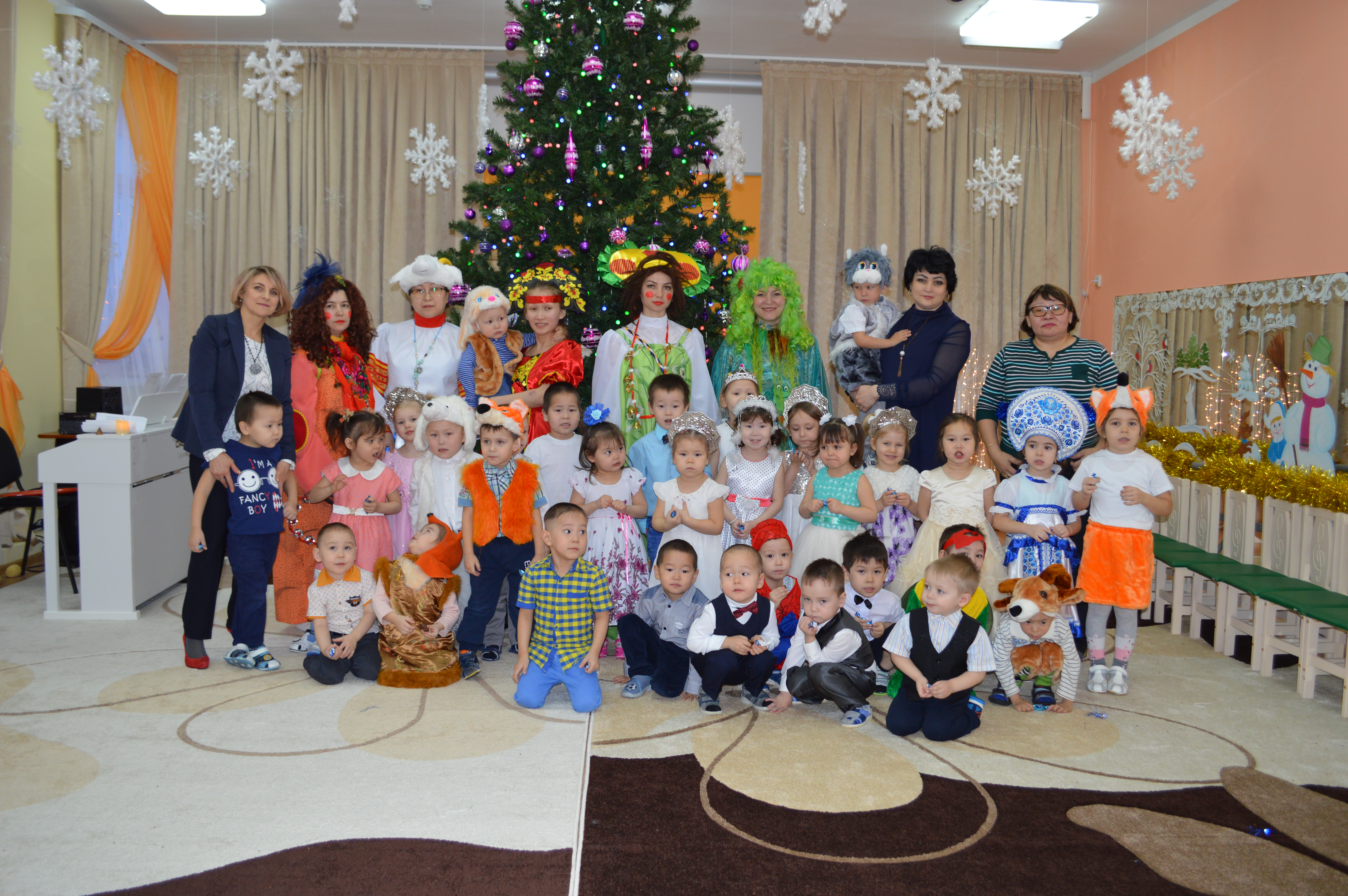 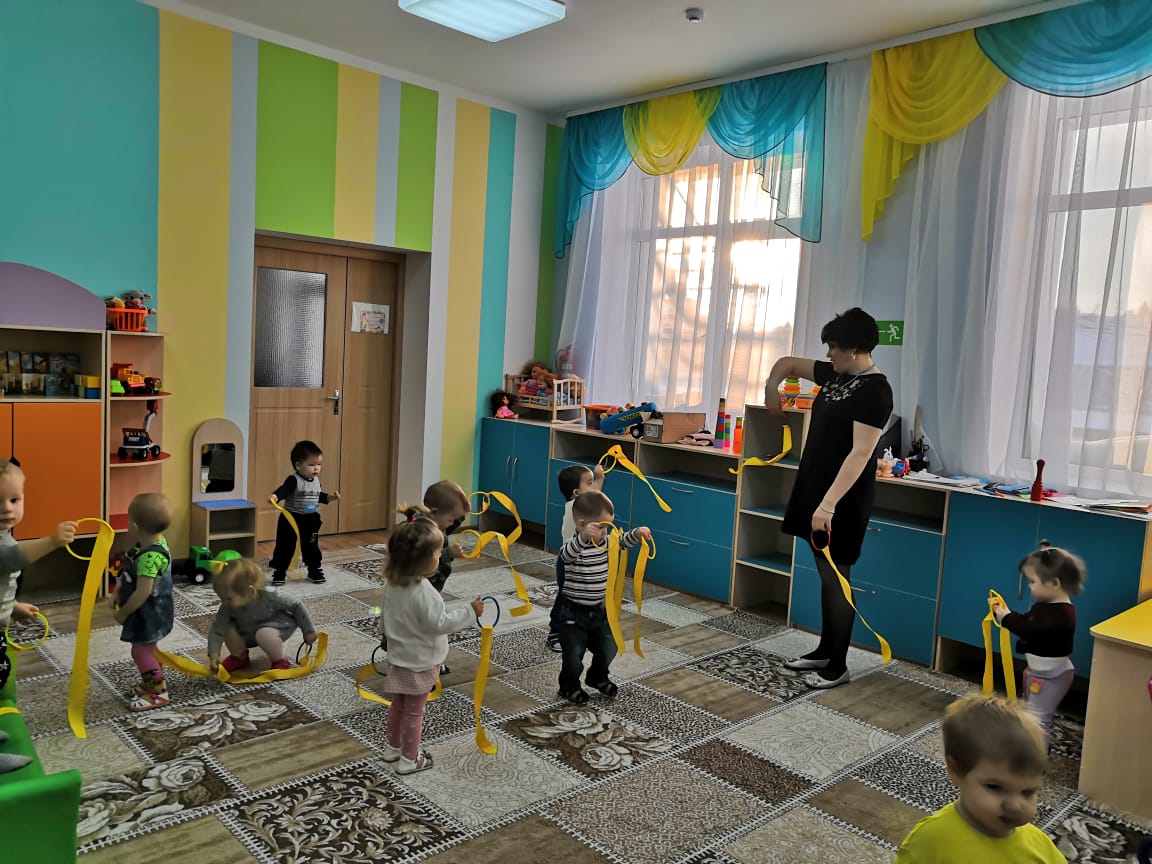 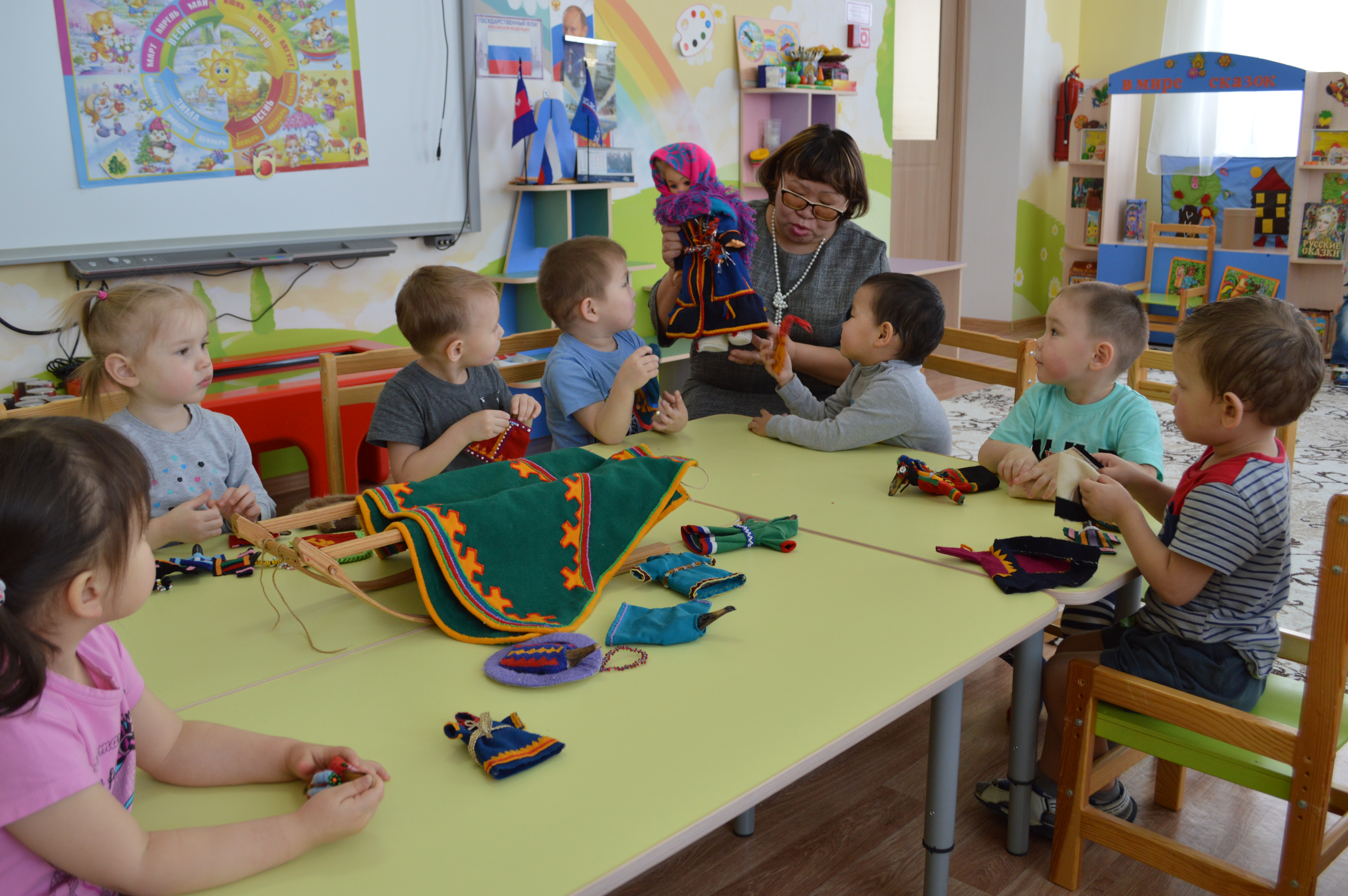 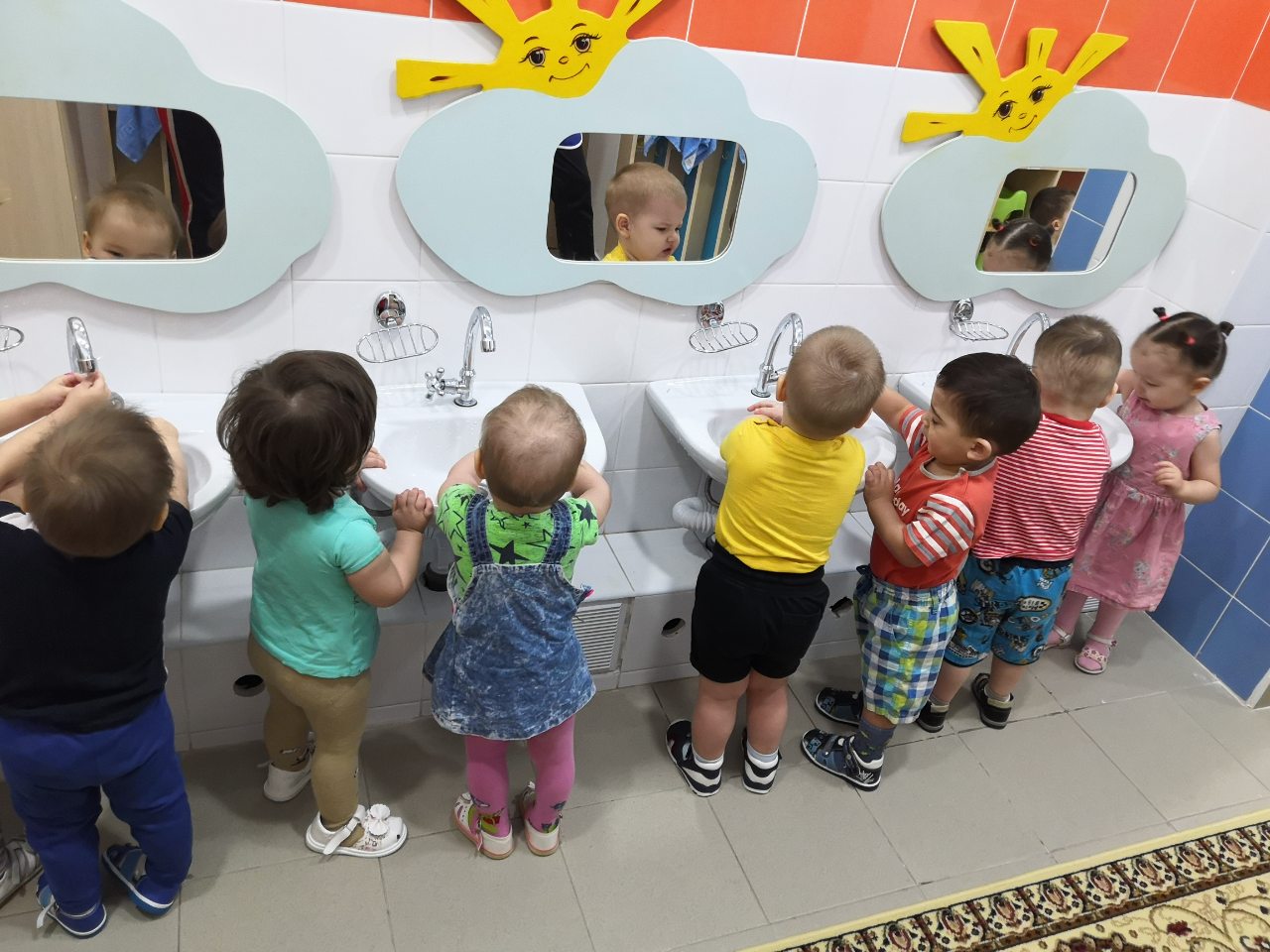 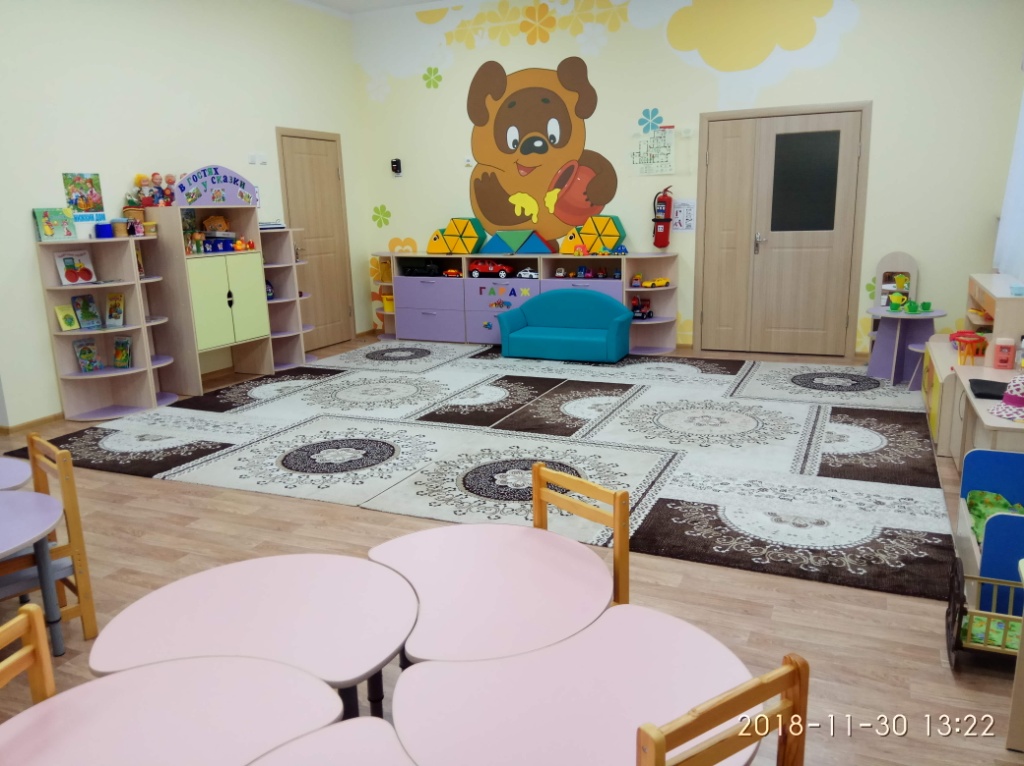 